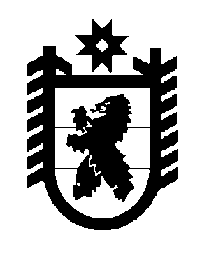 Российская Федерация Республика Карелия    ПРАВИТЕЛЬСТВО РЕСПУБЛИКИ КАРЕЛИЯПОСТАНОВЛЕНИЕот 26 сентября 2019 года № 366-Пг. Петрозаводск О внесении изменения в постановление Правительства Республики Карелия от 31 мая 2019 года № 216-ППравительство Республики Карелия п о с т а н о в л я е т:Внести в приложение к постановлению Правительства Республики Карелия от 31 мая 2019 года № 216-П «О распределении на 2019 год  дотаций бюджетам муниципальных районов и городских округов на поддержку мер по обеспечению сбалансированности бюджетов муниципальных образований» (Официальный интернет-портал правовой информации (www.pravo.gov.ru),                   6 июня 2019 года, № 1000201906060004) изменение, изложив его в следующей редакции:«Приложение к постановлениюПравительства Республики Карелияот 31 мая 2019 года № 216-ПРаспределение на 2019 год  дотаций бюджетам муниципальных районов 
и городских округов на поддержку мер по обеспечению 
сбалансированности бюджетов муниципальных образований                                                   (тыс. рублей)           ГлаваРеспублики Карелия                                                                  А.О. Парфенчиков№ п/пМуниципальное образованиеСумма1.Беломорский муниципальный район                5646,82.Калевальский муниципальный район815,03.Кемский муниципальный район                    27 154,34.Кондопожский муниципальный район               2631,05.Лахденпохский муниципальный район14 003,66.Лоухский муниципальный район                   794,07.Олонецкий муниципальный район                  10 054,98.Питкярантский муниципальный район 20 148,69.Прионежский муниципальный район21 352,010.Пряжинский муниципальный район1019,011.Сегежский муниципальный район                  9522,812.Сортавальский муниципальный район              19 050,713.Суоярвский муниципальный район                               4541,9Всего                                       136 734,6».